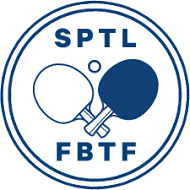 UUDENVUODENLEIRI 2020Pöytätennisliitto järjestää Ruskeasuolla 2.-3.1.2020 leirin. Leiri on tarkoitettu, kaikille seuroissa pelaaville nuorille. Paikka: Ruskeasuon palloiluhalliPöytätennisliiton valmentajat Aikataulu:2.-3.1.2020 torstai ja perjantai kello 10-12.30 ja 14.30-17.00Leirin hinta 30eVIIMEINEN ILMOITTAUTUMISPÄIVÄ 18.12.2019. Leiripaikat täytetään ilmoittautumisjärjestyksessä. Paikkoja on 24. Ilmoittautumiset info@sptl.fi (ilmoittautumiset vahvistetaan sähköpostilla).Suomen Pöytätennisliitto  - Finnish Table Tennis Association